Robert Hyder491 Elmgrove Road, Rochester, N.Y. 14606585-647-9350Professional Experience:Loewke Brill Consulting Group- Affiliated Consultant 1998-PresentEstablish value of assets of companies including appraisals, liquidations and disposal of assets.Hyder Machinery – Sales & Management 1956- PresentCompany owner appraisals for establishing capital asset value of manufacturing equipment for insurance purposes, buy sell agreements and damage assessment after catastrophe. Assessment of damage to M&E equipment after catastrophe, establish value of assets of companies for loan requirements, liquidating surplus equipment for manufacturers through direct sale to end-users or through auction service.Professional AffiliationsAssociate member of Rochester Tooling and Machining AssociationSociety of Mechanical EngineersActivitiesMember of Brook Lea Country ClubMember of United States Golf AssociationMember of United States Judo, Inc.SkiingEducation & CredentialsB.S. Industrial Engineering, Norwich College, 1961Military ServiceUnited States Army, 1961-1968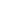 